Załącznik nr 11 do umowy: Minimalny wzór szczegółowego harmonogramu udzielania wsparcia w Projekcie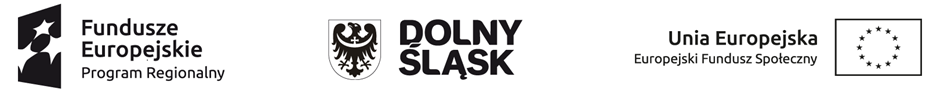 Minimalny wzór szczegółowego harmonogramu udzielania wsparcia w projekcie*Rodzaj wsparciaData realizacji wsparcia     Godziny w których  wsparcie jest realizowane (od … do….)Dokładny adres realizacji wsparcia Wsparcie pracownika socjalnego15.04.21r. 17.00-20.00- 3hMiejsce zamieszkania uczestnikówWsparcie pracownika socjalnego16.04.21r. 17.00- 20.00- 3hMiejsce zamieszkania uczestnikówWsparcie pracownika socjalnego17.04.21r. 9.00-19.00) Miejsce zamieszkania uczestnikówWsparcie pracownika socjalnego19.04.21r 15.30-18.30- 3hMiejsce zamieszkania uczestnikówWsparcie pracownika socjalnego20.04.21r. 15.30- 18.30- 3hMiejsce zamieszkania uczestnikówWsparcie pracownika socjalnego21.04.21r. 15.30- 18.30- 3hMiejsce zamieszkania uczestnikówWsparcie pracownika socjalnego22.04.21r. 15.30- 18.30- 3hMiejsce zamieszkania uczestnikówWsparcie pracownika socjalnego23.04.21r. 15.30- 18.30- 3hMiejsce zamieszkania uczestnikówWsparcie pracownika socjalnego24.04.21r. 6h (10.00-16.00)Miejsce zamieszkania uczestnikówWsparcie pracownika socjalnego26.04.21r. 15.30- 18.30- 3hMiejsce zamieszkania uczestnikówWsparcie pracownika socjalnego27.04.21r. 15.30- 18.30- 3hMiejsce zamieszkania uczestnikówWsparcie pracownika socjalnego28.04.21r. 15.30- 18.30- 3hMiejsce zamieszkania uczestnikówWsparcie pracownika socjalnego29.04.21r. 15.30- 18.30- 3hMiejsce zamieszkania uczestnikówWsparcie pracownika socjalnego30.04.21r. 15.30- 18.30- 3hMiejsce zamieszkania uczestników